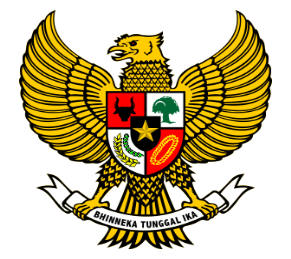 PERBEKEL DESA TEGAL KERTHAKECAMATAN DENPASAR DENPASAR BARATKOTA DENPASARRANCANGAN PERATURAN DESA TEGAL KERTHANOMOR 1 TAHUN 2018T E N T A N GLAPORAN PERTANGGUNGJAWABAN  REALISASI PELAKSANAANANGGARAN PENDAPATAN DAN BELANJA DESATAHUN ANGGARAN 2017DENGAN RAHMAT TUHAN YANG MAHA ESAPERBEKEL DESA TEGAL KERTHAMengingat	: 	1.	Undang-Undang Nomor 1 Tahun 1992 tentang Pembentukan Kotamadya Daerah Tingkat II  Denpasar (Lembaran Negara Republik Indonesia Tahun 1992 Nomor 9, Tambahan Lembaran Negara Republik Indonesia Nomor 3465);2.	Undang-Undang Nomor 6 Tahun 	2014 tentang Desa (Lembaran Negara tahun Republik Indonesia Tahun 2014 Nomor 7, Tambahan Lembaran Negara Republik Indonesia Nomor 5495);3.Undang-Undang Nomor 23 Tahun 2014 Tentang Pemerintahan Daerah (Lembaran Negara Republik Indonesia Tahun 2014 Nomor 244, Tambahan Lembaran Negara Republik Indonesia Nomor 5587), sebagaimana telah diubah beberapa kali, terakhir dengan Undang-Undang Nomor 9 Tahun 2015 tentang Perubahan Kedua Atas Undang-Undang Nomor 23 Tahun 2014 tentang Pemerintahan Daerah (Lembaran Negara Republik Indonesia Tahun 2015 Nomor 58, Tambahan Lembaran Negara Republik Indonesia Nomor 5679);4.	Peraturan Pemerintah Nomor 43 Tahun 2014 tentang Peraturan   Pelaksanaan Undang Undang Nomor 6 Tahun 2014 tentang Desa (Lembaran Negara Republik Indonesia Tahun 2014 Nomor 213, Tambahan Lembaran Negara Republik Indonesia Nomor 5539) sebagaimana telah diubah dengan Peraturan Pemerintah Nomor 47 Tahun 2015 tentang Perubahan Peraturan Pemerintah Nomor 43 Tahun 2014 tentang Peraturan Pelaksanaan Undang – Undang Nomor 6 tahun 2014 tentang Desa ( Lembaran Negara Republik Indonesia Tahun 2015 Nomor 157, Tambahan Lembaran Negara Republik Indonesia Nomor 5715);Peraturan Pemerintah Nomor 60 Tahun 2014 tentang Dana Desa Yang Bersumber Dari Aggaran Pendapatan Dan Belanja Negara (Lembaran Negara Republik Indonesia Tahun 2014 Nomor 168, Tambahan Lembaran Negara Republik Indonesia Nomor 5558) sebagaimana telah dirubah dengan Peraturan Pemerintah Nomor 22 Tahun 2015 Tentang Perubahan Atas Peraturan Pemerintah Nomor 60 Tahun 2014 Tentang Dana Desa Yang Bersumber Dari Aggaran Pendapatan Dan Belanja Negara (Lembaran Negara Republik Indonesia Tahun 2015 Nomor 88, Tambahan Lembaran Negara Republik Indonesia Nomor 5694);Peraturan Menteri Dalam Negeri Nomor 111 Tahun 2014 tentang Pedoman Teknis Peraturan di Desa (Berita Negara Republik Indonesia Tahun 2014 Nomor 2091); Peraturan Menteri Dalam Negeri Nomor 113 Tahun 2014 tentang Pengelolaan Keuangan Desa (Berita Negara Republik Indonesia Tahun 2014 Nomor 2293);Peraturan Menteri Dalam Negeri Nomor 114 Tahun 2014 tentang Pedoman Pembangunan Desa (Berita Negara Republik Indonesia Tahun 2014 Nomor 2094);Peraturan Menteri Desa, Pembangunan Daerah Tertinggal dan Transmigrasi Nomor 1 Tahun 2015 tentang Pedoman Kewenangan Berdasarkan Hak Asal Usul dan KewenanganLokal  Berskala  Desa  (Berita  Negara  Republik  IndonesiaTahun 2015 Nomor 158);Peraturan Menteri Desa, Pembangunan Daerah Tertinggal dan Transmigrasi Nomor 22 Tahun 2016 tentang Penetapan Proiritas Penggunaan Dana Desa Tahun 2017 (Berita Negara Republik Indonesia Tahun 2016 Nomor 1883);Peraturan Mentri Dalam Negeri Nomor 44 Tahun 2016 Tentang Kewenangan Desa (Berita Negara Republik Indonesia Tahun 2016 Nomor 1037)Peraturan  Desa  Tegal Kertha  Nomor  2 Tahun  2017 tentang Rencana Pembangunan Jangka Menengah Desa Tahun 2017 – 2022 (Lembaran Desa Tegal Kertha Tahun 2017 Nomor 2);Peraturan Desa Tegal Kertha Nomor 6 Tahun 2017 tentang Rencana Kerja Pemerintah Desa Tahun Anggaran 2017 (Lembaran Desa Tegal Kertha Tahun 2017 Nomor 6);Dengan Kesepakatan BersamaBADAN PERMUSYAWARATAN DESA TEGAL KERTHADanPERBEKEL DESA TEGAL KERTHAMEMUTUSKAN :Menetapkan         :	PERATURAN DESA TEGAL KERTHA TENTANG LAPORAN PERTANGGUNG JAWABAN REALISASI PELAKSANAAN ANGGARAN PENDAPATAN DAN BELANJA	DESA TEGAL KERTHA TAHUN ANGGARAN 2017Pasal 1Anggaran Pendapatan dan Belanja Desa Tahun Anggaran 2017 dengan rinciansebagai berikut:1. Pendapatan Desa	Rp.  7.510.070.177,032. Belanja Desaa. Bidang Penyelenggaraan Pemerintah Desa	Rp.  4.415.742.576,87b. Bidang Pembangunan	Rp.  4.137.674.397,50 c. Bidang Pembinaan Kemasyarakatan	Rp.  1.559.325.200,00   d. Bidang Pemberdayaan Masyarakat	Rp.     277.801.290,00    e. Bidang Tak Terduga	Rp.       21.548.500,00Jumlah Belanja	Rp.10.412.091.964,37Surplus/Defisit	Rp. (2.902.021.787,34)3. Pembiayaan Desaa. Penerimaan Pembiayaan	Rp  4.319.521.728,18b. Pengeluaran Pembiayaan	Rp     200.000.000,00  Selisih Pembiayaan ( a – b )	Rp  4.119.521.728,18Pasal 2Uraian lebih lanjut mengenai hasil pelaksanaan Anggaran Pendapatan dan Belanja Desa sebagaimana dimaksud Pasal 1, Tercantum dalam lampiran Peraturan Desa ini terdiri dari :Lampiran I : Laporan Pertanggungjawaban Realisasi Pelaksanaan APBDesa Tahun Anggaran 2017;Lampiran II : Laporan Kekayaan Milik Desa Sampai Dengan 31 Desember 2017.Pasal 3Lampiran-lampiran sebagaimana dimaksud dalam pasal 2 merupakan bagian yang tidak terpisahkan dari Peraturan Desa ini.Pasal 4Peraturan Desa ini mulai berlaku pada tanggal diundangkan.Agar setiap orang mengetahui, memerintahkan pengundangan Peraturan Desa ini dengan penempatannya dalam Lembaran Desa Tegal Kertha. Ditetapkan di  DenpasarPada tanggal  26 Januari 2018PERBEKEL DESA TEGAL KERTHAI PUTU TRISNAJAYA  Diundangkan di Denpasar  Pada tanggal 26 Januari 2018  SEKRETARIS DESA TEGAL KERTHA  MADE DEWI SUARNIGSIH  LEMBARAN DESA TEGAL KERTHA TAHUN 2018 NOMOR 9berita acaraNomor : 1 / I / D.TKNomor : 1 / I / BPD TKKESEPAKATAN BERSAMA PERBEKEL DANBADAN PERMUSYAWARATAN DESA TEGAL KERTHATENTANGRANCANGAN PERATURAN DESA TENTANG LAPORAN PERTANGGUNGJAWABAN REALISASI PELAKSANAAN APBDESATAHUN ANGGARAN 2017Pada hari ini, jumat tanggal dua puluh enam bulan Januari tahun dua ribu delapan belas, kami yang bertanda tangan dibawah ini :I Putu Trisnajaya		:  Perbekel Desa, dalam hal ini bertindak    				            untuk dan atas nama Pemerintah Desa              Tegal Kertha Kecamatan Denpasar Barat     					   Kota Denpasar, selanjutnya disebut                                               sebagai PIHAK PERTAMA.Drs. I Gst.Ketut Narya,M.Si	:  Ketua BPD Desa Tegal KerthaI Wayan Ariarta, SE		:  Wakil Ketua BPD Desa Tegal KerthaI Nyoman Agus Sudarmintawan, SH		:  Sekretaris BPD Desa Tegal Kertha   dalam hal ini bertindak untuk dan atas   					   nama Badan Permusyawaratan Desa Tegal    					   Kertha Kecamatan Denpasar Barat Kota   					   Denpasar, selanjutnya disebut sebagai    					   PIHAK KEDUA.Menyatakan bahwa :PIHAK KEDUA telah membahas dan menyepakati Rancangan Laporan Pertanggungjawaban Realisasi Pelaksanaan Anggran Pendapatan dan Belanja Desa Tahun Anggaran 2017 yang telah diajukan oleh PIHAK PERTAMA dengan penyesuaian dan perubahan sebagaimana tertuang pada catatan yang terlampir dalam Berita Acara ini.PIHAK PERTAMA dapat menerima dengan baik penyesuaian dan perubahan Rancangan Laporan Pertanggungjawaban Realisasi Pelaksanaan Anggaran Pendapatan dan Belanja Desa Tahun Anggaran 2017 sebagaimana tertuang pada catatan yang terlampir dalam Berita Acara ini.Selanjutnya PIHAK PERTAMA akan menyelesaikan perubahan dan koreksi atas Rancangan Laporan Pertanggungjawaban Realisasi Pelaksanaan Anggaran Pendapatan dan Belanja Desa Tahun Anggaran 2017 selaras dengan penyesuaian dan perubahan sebagaimana tertuang pada catatan yang terlampir dalam Berita Acara ini selambat – lambatnya 3 (tiga) hari kerja setelah tanggal ditandatangani Berita Acara ini.Demikian Berita Acara ini dibuat dan ditandatangani oleh kedua belah pihak dalam rangkap 2(dua) untuk dapat dipergunakan sebagaimana mestinya.							Tegal Kertha, 26 Januari 2018PERBEKEL						KETUA BPDDESA TEGAL KERTHA			  DESA TEGAL KERTHAI PUTU TRISNAJAYA		               Drs. I GST. KETUT NARYA, M.SiWAKIL KETUA BPD							     DESA TEGAL KERTHA						 	      I WAYAN ARIARTA, SE							        SEKRETARIS BPD							     DESA TEGAL KERTHA						I NYOMAN AGUS SUDARMINTAWAN, SHMenimbang  :bahwa sesuai dengan ketentuan Pasal 49 Peraturan Walikota Denpasar Nomor 17 Tahun 2017 tentang Pengelolaan Keuangan Desa, Perbekel wajib menyusun peraturan desa tentang Laporan Pertanggung Jawaban Realisasi Pelaksanaan Anggaran Pendapatan dan Belanja Desa Tahun Anggaran 2017;bahwa sesuai dengan ketentuan Pasal 49 Peraturan Walikota Denpasar Nomor 17 Tahun 2017 tentang Pengelolaan Keuangan Desa, Perbekel wajib menyusun peraturan desa tentang Laporan Pertanggung Jawaban Realisasi Pelaksanaan Anggaran Pendapatan dan Belanja Desa Tahun Anggaran 2017;bahwa sesuai dengan ketentuan Pasal 49 Peraturan Walikota Denpasar Nomor 17 Tahun 2017 tentang Pengelolaan Keuangan Desa, Perbekel wajib menyusun peraturan desa tentang Laporan Pertanggung Jawaban Realisasi Pelaksanaan Anggaran Pendapatan dan Belanja Desa Tahun Anggaran 2017;